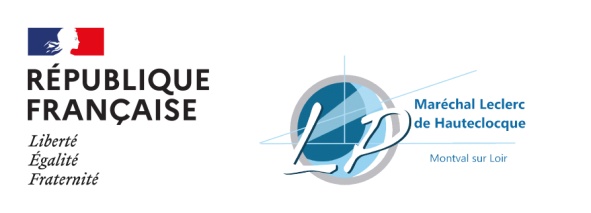 LISTE DES FOURNITURESCAP1 -  PRODUCTION ET SERVICE EN  RESTAURATIONSL’ensemble des fournitures demandées est utilisé pour les deux (2) années de formation.RAPPEL La tenue de travail et les chaussures de sécurité sont obligatoires dans les ateliers.Fournitures obligatoires restant A LA CHARGE DES FAMILLESFournitures communes à tous les enseignements- 1 cahier de brouillon                                         - 1 trieur (8 à 10 onglets)- 4 stylos rouge, vert, noir et bleu                   - Blanco « Tipp-ex »- surligneurs                                                        - crayons de couleur- colle / ciseaux                                                  - crayon papier / gomme / règle plate - 1 agenda (obligatoire)                                      - Feutres + crayons de couleur- 1 clé USB                                                                  - 1 crayon à papier HBEnseignement professionnel - 1 ceinture (pour pantalon de cuisine)                                      - 1 paire de chaussure de ville  - 2 paires de gants de ménage « type Mappa »                          - 1 cadenas avec 2 clés - 1 porte-vues format A4 (40 vues) pour les PFMP - 1 porte vues format A4 (120 vues) (PSE) - 1 porte vues format A4 (40 pochettes) : pôle 2 enseignement professionnel - 1 classeur 4 anneaux (enseignement professionnel) - Environs 100 pochettes transparentes  - 6 intercalaires A4         Fournitures Mathématiques – sciences- 1 porte-vues (120 vues) (format A4)                                    - Matériel de géométrie (règle graduée, équerre, compas et rapporteur)              - 1 paquet de 100 feuilles simples petits carreaux  format A4- 1 cahier 24 x 32 cm à petits carreaux- 1 calculatrice Type CollègeFournitures Anglais- 1 Porte-vuesFournitures Français – Histoire/Géographie- 1 cahier 24 x 32 grands carreaux 96 pages + 1 protège cahierFournitures Education Artistique- 1 Porte-vues de 60- 1 pochette canson format A3- 1 crayon à papier de la marque BIC crayon à papier CRITERIUM ou Staedler (ne pas prendre Evolution)- 1 feutre FIN NOIR : pilot – fineliner SW PPF, extra fin, noir ou fineliner triplus « brillant colours »- Crayon de couleur : stabilo, Staedler, Faber Castel ou « BIC intensity ! » (ne pas prendre Evolution)Fournitures Education Physique et Sportive-1 tenue de sport + 1 paire de baskets  Prise en charge Région des Pays de la Loire   Tenue professionnelle :   1 pantalon de cuisine + 1 veste de cuisinier + 1 paire de chaussures de sécurité                                                     1 Tablier + 1 polo + 1 caquette ou visière